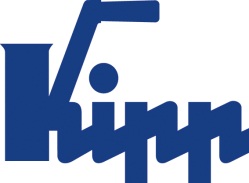 Пресс-релиз            	      Зульц на Неккаре, октябрь 2015Новый дизайн для корпуса станкаКомпактные ТРУБЧАТЫЕ РУЧКИ отличаются большой прочностью при малом весеHEINRICH KIPP WERK расширил ассортимент компактных трубчатых ручек. Легкие и стабильные алюминиевые ручки предлагают инновационное крепление и отвечают наивысшим требованиям дизайна. KIPP продемонстрирует новинки на выставке Motek 2015 в Штутгарте.Компактные ТРУБЧАТЫЕ РУЧКИ от KIPP отличаются сочетанием внушительного внешнего вида, большой прочности и необычайной легкости. Запатентованная система крепления позволяет осуществлять монтаж с обратной стороны — спереди болтов не будет видно. За счёт этого достигается унифицированная, закрытая и подвижная конструктивная форма Ручки идеально подходят к корпусу станков и улучшают их оптически. Новая продукция ориентирована, в основном, на заказчиков из области производства машин и установок, которым предъявляют высокие требования к дизайну. Эргономичная трубчатая ручка отличается не только новой формой, но и устойчивой к износу, легко чистящейся поверхностью. Трубчатые ручки  компактные поставляются длинной 150, 300, 400 и 500 мм и диаметром 30 мм. KIPP представляет эти ручки на выставке Motek-2015 с 05 до 08 октября в павильоне 3 стенд 3126. Знаки со знаками пробела:Заголовок:	71 знаковПодзаголовок:	31 знаковТекст:	 1 103 знаковВсего:	1 205 знаковHEINRICH KIPP WERK KGБорис КоролевХойбергштрассе 272172 Зульц-на-НеккареТелефон: 07454 793-7949e-Mail: b.korolev@kipp.com Дополнительная информация и фотографииСм. www.kipp.com, регион: Германия, 
Рубрика: новости/прессаФотографии	Текст фотографии: 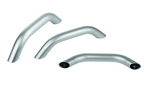 Авторские права на иллюстрацию: освобождён от лицензирования и гонорарной публикации в отраслевых средствах массовой информации. Пожалуйста указывайте первоначальный источник информации. Файл фотографии: KIPP-ROHRGRIFFE-kompakt-K0795.jpg